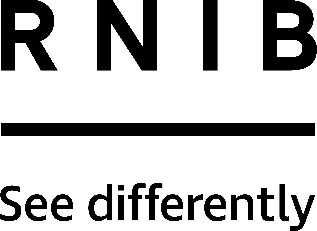 RNIB talking watches (CW245 – CW249)Thank you for purchasing from RNIB. In the unlikely event the item is unsuitable, please contact us within 14 days of receipt to obtain your returns number. To ensure your return goes smoothly, the item and all components must be in as new condition and packed in its original, undamaged packaging. For further details and guidance on returning faulty items, please see the Terms and conditions of sale and How to contact RNIB sections of this instruction manual.Please retain these instructions for future reference. These instructions are also available in other formats. Contents General description	2Orientation	2Special warning	2Changing to a new time i.e. when travelling overseas or for clock changes	3Using the product	3Setting the time, date and alarm	3Time announcement	3Setting mode	3Set time	3Set date	4Set alarm	4Turn on/off the alarm	5Turn on/off hourly chime	5Battery replacement	5Synchronising the hands – if hands and voice do not match	6Trouble shooting	6How to contact RNIB	6Terms and conditions of sale	6Why recycle?	7What is WEEE?	8How are we helping?	8General descriptionThese talking watches announce the time and date at the touch of a button.  Easy-to-use, the hands on these watches automatically synchronise to the internal time set, so there is no need to manually set the hands or to rely on someone else to help you. An alarm feature is also included.OrientationPosition the watch in front of you and you will notice the following.A protruding button at the two o'clock position. This is the Talk button, also called S1.The watch face winder (crown) is at the three o'clock position. This is used to manually set the hands when re-synchronising them after a new battery is inserted.A recessed button at the four o'clock position. This is the Mode button, also called S2; this is used to enter the mode settings. A paper clip or other small pointed object will be needed to be used to press this button. It is recessed to prevent accidental resetting.A recessed button at the eight o’clock position. This is the Synchronise button, also called S4. It is used in the initial set-up of the watch or after a battery change to re-synchronise the hands. A paper clip or other small pointed object will be needed to be used to press this button. It is recessed to prevent accidental resetting.Special warningWhen you first receive the watch it will be in silent mode to preserve battery life. To activate the watch voice you must hold the button at two o’clock (S1) for five seconds. The watch will beep four times and the voice will now be active.The watch is also fitted with a "sleeper", which is a small piece of plastic fitted in between the watch and the winder (crown) during transit. Once the "sleeper" has been removed, do not push in the crown at this stage. Set the hands to 12 o’clock and then push the recessed Synchronise button at the 8 o’clock position using a paper clip or something similar, the watch will beep four times, now push in the crown.The hands and voice are now synchronised.  When you change the voice time to the correct time, the hands will follow.If you have not carried out these instructions correctly and the hands do not synchronise with the voice then go to “Synchronising the hands” section below.Changing to a new time i.e. when travelling overseas or for clock changesSimply set the talking time following the below instructions and the hands will automatically synchronise with the spoken time.  Do not move the hands.Using the productImportant note: Before using the watch, ensure the watch is activated and the “sleeper” has been removed from the crown. The hands must be set to 12 o’clock and the crown must not be pushed in. Please see the “Special warning” section. Setting the time, date and alarmTime announcementTo hear the time announcement, press the Talk (two o'clock) button once. To hear the date, press the same button again after the time announcement.Setting modeThe setting mode allows you to set the time, date, alarm and to turn the alarm on/off. These are described in more detail in the following sections. Important note: When setting any of the below functions, the watch will automatically confirm your setting and exit setting mode after five seconds. In this time the normal time and date mode will not operate. The watch will make a short “beep” sound when it exits and the hands will turn to match the time set.Set timeIn normal time mode press the Mode (four o'clock) button with a paper clip or something similar once, to enter the mode settings. The first setting is “set hour”. To advance the hour press the Talk (two o’clock) button repeatedly until the correct hour is announced.The watch will announce AM or PM. If you hear for example six AM, keep pressing Talk (two o’clock) button until you hear six PM.Once the correct hour is reached, press the Mode (four o'clock) button. The watch will announce, "set minute”. Press the Talk (two o'clock) button to set the correct minute. Each incremental advance of the minutes will be announced. Once the correct minute has been reached, leave the watch for approximately 10 seconds for the hands to start synchronising. Do not try to set the hands manually.Set dateIn normal time mode press the Mode (four o’clock) button three times until it says, “set year”. Press the Talk (two o’clock) button to advance the years until the correct year is announced. Each incremental advance of years will be announced. When reached press the Mode (four o’clock) button and it will say, “set month”. Press the Talk (two o’clock) button to advance the month until the correct month is announced. Press the Mode (four o’clock) button again and it will announce, “set date”. Press the Talk (two o’clock) button to advance the date until the correct date is announced.Leave the watch for five seconds until you hear a “beep” to return to normal time mode, or press Mode (four o'clock) button to continue to next menu option. If pressed, you will hear “set alarm hour”. Set alarm In normal time mode press the Mode (four o'clock) button six times until it says “set alarm hour”. Press the Talk (two o’clock) button to advance the alarm hour until the desired hour is announced. The watch will announce AM or PM. If you hear for example six AM, keep pressing Talk (two o’clock) button until you hear six PM.Press the Mode (four o’clock) button and it will announce “set alarm minute”. Press the Talk (two o’clock) button to advance the alarm minute until the desired minute is announced.Leave the watch for five seconds until you hear a “beep” to return to normal time mode, or press Mode (four o'clock) button to continue to next menu option. If pressed, you will hear “set alarm”. Turn on/off the alarm In normal time mode press the Mode (four o'clock) button eight times until it says “set alarm”. Press the Talk (two o’clock) button. It will announce “alarm off”, or after pressing Talk button again it will announce “alarm on with alarm sound”.Leave the watch for five seconds until you hear a “beep” to return to normal time mode, or press Mode (four o'clock) button to continue to next menu option. If pressed, you will hear “set chime”. Turn on/off hourly chimeIn normal time mode press the Mode (four o'clock) button nine times until it says “set chime”. Press Talk (two o’clock) button, it will announce “chime on” or after pressing again, “chime off”.Leave the watch for five seconds to return to normal time mode.Battery replacementThere are no user serviceable parts in this product. A professional jeweller or watch repairer should carry out any battery or strap replacement. Receipts must be kept in order to not void the warranty. It is better to have the strap adjusted or replaced at a jeweller's where they can properly measure your wrist.This watch is fitted with a lithium battery type CR2025. Please note: RNIB does not guarantee batteries or watch straps.Please note: Once the battery has been replaced the hands on the watch face will need synchronising to match the talking time. Please see the section "synchronising the hands" for full details.Synchronising the hands – if hands and voice do not matchPull out the crown when the second hand is at the 12 position and set the hands using the crown to the 12 o’clock position, then press the recessed Synchronise button (eight o’clock).  You will hear four beeps. This means the hands and voice are now synchronised. Now push in the crown. Please note: When you change the voice time the hands will freeze for five seconds and then turn to the time that you have set the voice at.Trouble shootingIf at any point during normal operation the hands are not showing the same time being announced by the watch, please follow the “synchronising the hands” procedure, without replacing the battery first.If the sound becomes quiet or distorted or the hands fail to move properly, please replace the battery using a professional jeweller, ensuring the receipt is kept.How to contact RNIBPhone: 0303 123 9999Email: shop@rnib.org.ukAddress: RNIB, Midgate House, Midgate, Peterborough, PE1 1TN, UKOnline Shop: shop.rnib.org.ukEmail for international customers: exports@rnib.org.ukTerms and conditions of saleThis product is guaranteed from manufacturing faults for 12 months from the date of purchase.  If you have any issues with the product and you did not purchase directly from RNIB then please contact your retailer in the first instance. For all returns and repairs contact RNIB first to get a returns authorisation number to help us deal efficiently with your product return. You can request full terms and conditions from RNIB or view them online. RNIB Enterprises Limited (with registered number 0887094) is a wholly owned trading subsidiary of the Royal National Institute of Blind People ("RNIB"), a charity registered in England and Wales (226227), Scotland (SC039316) and Isle of Man (1109). RNIB Enterprises Limited covenants all of its taxable profits to RNIB.© 2019 Royal National Institute of Blind People.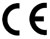 This product is CE marked and fully complies with all applicable EU legislation. 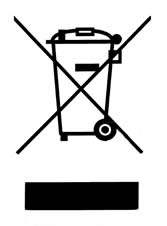 Please do not throw items marked with this symbol in your bin.  Recycle your electricals and electronic devices free at your local recycling centre. Search for your nearest recycling centre by visiting www.recyclenow.com.Why recycle?Unwanted electrical equipment is the UK’s fastest growing type of waste.Many electrical items can be repaired or recycled, saving natural resources and the environment.  If you do not recycle, electrical equipment will end up in landfill where hazardous substances will leak out and cause soil and water contamination – harming wildlife and human health.RNIB are proud to support your local authority in providing local recycling facilities for electrical equipment.To remind you that old electrical equipment can be recycled, it is now marked with the crossed-out wheeled bin symbol. Please do not throw any electrical equipment (including those marked with this symbol) in your bin.What is WEEE?The Waste Electrical or Electronic Equipment (WEEE) Directive requires countries to maximise separate collection and environmentally friendly processing of these items.How are we helping?In the , distributors including retailers must provide a system which allows all customers buying new electrical equipment the opportunity to recycle their old items free of charge. As a responsible retailer, we have met the requirements placed on us by financially supporting the national network of WEEE recycling centres established by local authorities. This is achieved through membership of the national Distributor Take-back scheme (DTS).Date: July 2020.© RNIB